Бланк заданий викторины для младших школьников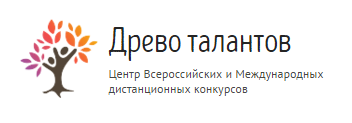 «Азбука безопасности»1. Распечатайте (размножьте) бланк с заданиями по количеству участников.2. Заполните анкетные данные.3. Прочитайте ребёнку текст задания.4. Отметьте правильные ответы.Анкетные данные:Фамилия, имя участника:Вопросы к викторинеТы дома один, а в дверь звонит незнакомый? Твои действия:А. Не открывать дверь, не вступать в диалог;Б. Открыть дверь и спросить: «Кто вы?»;В. Чуть-чуть приоткрыть дверь и спросить: «Что вам надо?»Ты почувствовал(а) дома запах газа? Твои действия:А. Включить светБ. Уйти с кухниВ. Сообщить взрослымЧто делать, если вдруг начался пожар?А. Убежать из квартиры, позвонить 01Б. Спрятаться под кроватьВ. Спрятаться под столМожно ли включать все бытовые приборы одновременно в одну розетку?А. Да, ничего не случитьсяБ. Ни в коем случае т.к. может произойти короткое замыкание и пожарВ. Можно включать только мелкие бытовые приборыК тебе на детской площадке подошел незнакомец и предложил конфету? Твои действия:А. Не разговаривать с ним, постараться как можно быстрее уйтиБ. Взять конфетуВ. Подойти и спросить: «Что ему нужно?»На улице к тебе подошла милая тетенька и предложила пойти с ней покататься на аттракционах?А. Пойти с ней, ведь не каждый день предлагают покататься на качеляхБ. Насторожиться, промолчать и уйтиВ. Сказать, что тебе нельзя уходить с чужими тетями, но от мороженого ты не откажешьсяМожно ли кушать немытые фрукты и овощи?А. Да, но только с бабушкиной грядкиБ. Можно, если предварительно их вытереть платкомВ. Нет, на них полно микробовТы увидел(а) оставленную на скамейке сумку (пакет) и не знаешь кому она принадлежит. Твои действия:А. Посмотрю, что внутриБ. Сообщу взрослымВ. Заберу, посмотрю домаВ твою сторону бежит свора бездомных собак. Твои действия:А. Без резких движений уйду в сторонуБ. Возьму палку, начну угрожать имВ. Попробую их погладить Тебе предложили погулять по крыше. Твои действия:А. Соглашусь, это веселоБ. Откажусь, т.к. это опасноВ. Как все – так и яОтветы: 1. А, 2. В, 3. А, 4. Б, 5. А, 6. Б, 7. В, 8. Б, 9. А, 10. Б.Количество набранных баллов____________ (1 верный ответ = 1 балл, всего 10 баллов)Место ____________________Внимание! Баллы подсчитывает и определяет место педагог (воспитатель)-организатор!10-9 баллов - 1 место8-7 баллов - 2 место6-5 баллов - 3 местоменее 5 баллов - участникБланк с ответами на вопросы на сайт не отправляется.